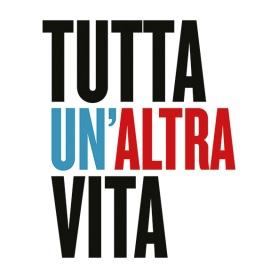 CLIP VIDEOpassword per tutte le clip:  TUAV_CLIP_STAMPAClip 1:	https://vimeo.com/348195047Clip 2:	https://vimeo.com/345954731Clip 3:	https://vimeo.com/345955004Clip 4:	https://vimeo.com/345955491Clip 5:	https://vimeo.com/345955782Clip 6:	https://vimeo.com/345956426Clip 7:	https://vimeo.com/345956764Clip 8:	https://vimeo.com/345957081Clip 9:	https://vimeo.com/345958517Clip 10:	https://vimeo.com/345960007TRAILERhttps://vimeo.com/355999903password  TUAV2019TRAILERhttps://we.tl/t-ejDNL0HDwomateriali stampa disponibili su www.kinoweb.it e www.01distribution.it	ufficio stampa:					VIVIANA RONZITTI . KINORAMA sas	Via Domenichino 4 | 00184 ROMA				   06 4819524 | +39 333 2393414 ronzitti@fastwebnet.it                                                          		                                                    FABRIZIO GIOMETTI redazione@kinoweb.it